1/………………………………………………				Łomża, dnia………………………………………………………………………………………………………………………2/……………………………………………….……………………………………………………………………………………………………3/……………………………………………………………………………………………………………………………………………………	(wnioskodawcy)							PREZYDENT MIASTA ŁOMŻA							Urząd Miejski w Łomży							Stary Rynek 14							18-400 ŁomżaWNIOSEKo wydanie opinii o możliwości podziału nieruchomości	Zwracam się z wnioskiem o zaopiniowanie podziału nieruchomości, położonej w Łomży przy ul. ……………………………….. nr…….., stanowiącej działkę nr …………………., z obrębu …………., numer księgi wieczystej KW………………………Celem podziału nieruchomości jest:……………………………………………………………..…..……………………………………………………………………………………………………………..W przypadku braku bezpośredniego dostępu do drogi publicznej projektowanych działek do podziału dostęp będzie zapewniony w sposób:…………………………………………………………………………………………………................................................................................................................................................................................Przedkładam:- aktualny odpis z księgi wieczystej- wypis z rejestru ewidencji gruntów- 2 egzemplarze mapy zasadniczej ze wstępnym projektem podziałuDokumenty opcjonalne:- W przypadku, gdy podział nieruchomości zabudowanej powoduje także podział budynku do wniosku o podział należy dołączyć rzuty poszczególnych kondygnacji budynku (od fundamentów do przykrycia dachu) z oznaczeniem odcinka projektowanej granicy wewnątrz budynku, opieczętowane przez uprawnioną osobę- Pozwolenie konserwatora zabytków na podział nieruchomości, jeżeli nieruchomość jest wpisana do rejestru zabytków ……………………………………..……………………………………..……………………………………..(podpis wnioskodawców)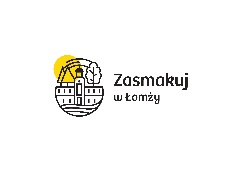 Zgoda i  Informacja o przetwarzaniu danych osobowych na podstawie RODOWypełniając obowiązek informacyjny wynikający z art. 13 Rozporządzenia parlamentu Europejskiego i Rady (UE) 2016/679 z dnia 27 kwietnia 2016 r. w sprawie ochrony osób fizycznych w związku z przetwarzaniem danych osobowych i w sprawie swobodnego przepływu takich danych oraz uchylenia dyrektywy 95/46/we (dalej RODO), oraz w oparciu o ustawę z dnia 10 maja 2018 r. o ochronie danych osobowych (DU. 2018, poz. 1000 ) informujemy, że:Administratorem Pani/Pana danych osobowych jest Prezydent Miasta Łomża z siedzibą Pl. Stary Rynek 14, 18-400 Łomża, email : prezydent@um.lomza.plAdministrator wyznaczył Inspektora Ochrony Danych Osobowych, z którym można skontaktować pod numerem telefonu 86 2156733 lub poprzez adres e-mail a.kondraciuk@um.lomza.pl. w sprawach związanych  bezpośrednio z  przetwarzaniem danych osobowych (nie posiada i nie udziela informacji merytorycznych w sprawach/postępowaniach realizowanych w ramach składanego wniosku)Dane osobowe Pani/Pana*  przetwarzane będą w celu, podziału/rozgraniczenia* nieruchomości w związku z art. 6 ust. 1 lit. a RODO -zgody na przetwarzanie w zakresie numery telefonicznego, adresu poczty elektronicznej, oraz 6 ust. 1 lit. c  RODO - obowiązkiem prawnym ciążący na Administratorze. Szczegółowe cele przetwarzania danych  zostały wskazane w następujących przepisach tj:Ustawa z dnia 21 sierpnia 1997 r. o gospodarcze nieruchomościami (Dz.U. z 2020 r. poz. 65 z późn. zm.)Rozporządzenie Rady Ministrów z dnia 7 grudnia 2004r. w sprawie sposobu i trybu dokonywania podziału nieruchomości (Dz. U. z 2004 r. Nr 268 poz. 2663 z późn. zm.)Ustawa z dnia 14 czerwca 1960 roku Kodeks postępowania administracyjnego (Dz. U. 2017 r. 1257 z późn. zm.)Podanie Pani/Pana* danych osobowych w zakresie numeru telefonicznego i adresu poczty elektronicznej jest dobrowolne, w pozostałych przypadkach wynika z przepisów prawa i jest niezbędne do realizacji wniosku.W związku z przetwarzaniem Pan/Pana danych w celach, o których mowa w pkt 3 odbiorcami mogą być organy władzy publicznej, oraz podmioty wykonujące zadania publiczne lub działające na zlecenie organów władzy publicznej, które mogą otrzymywać dane osobowe w ramach konkretnego postępowania zgodnie z prawem Unii lub prawem państwa członkowskiego.Okres przechowywania Pani/Pana* danych osobowych w celach określonych w pkt. 3 wynika z przepisów archiwalnych. W sprawie podziału/rozgraniczenia* nieruchomości dane przechowywane są wieczyście.Pani/Panu* w  związku z przetwarzaniem przez Administratora danych osobowych przysługuje prawo do:dostępu do treści swoich danych, w tym prawo do uzyskania kopii tych danych, na podstawie art.15 RODOżądania ich sprostowania w przypadku gdy dane są nieprawidłowe lub niekompletne, na podstawie art.16 RODOusunięcia (tzw. prawo do bycia zapomnianym ) na podstawie art.17 RODOograniczenia przetwarzania danych, na podstawie art.18 RODO prawo przenoszenia tylko w stosunku do danych przetwarzanych na podstawie zgody, na podstawie art.20 RODOwniesienia sprzeciwu wobec przetwarzania danych, na podstawie art.21 RODOwniesienia skargi do organu nadzorczego  Prezesa Urzędu Ochrony Danych Osobowych, gdy uzna Pani/Pan, iż przetwarzanie danych  osobowych w Urzędzie Miejskim w Łomży narusza przepisy RODO.Pani/Pana dane osobowe nie będą przetwarzane w sposób zautomatyzowany i nie będą profilowane.Wyrażam dobrowolną zgodę na przetwarzanie danych osobowych w zakresie numeru telefonu i adresu poczty elektronicznej w celu przekazywania przez Urząd istotnych informacji związanych z prowadzonym postępowaniem. Oświadczam, że zapoznałam/zapoznałem* się z jej treścią i znane mi są  przysługujące prawa przy przetwarzaniu podanych danych osobowych............................................................................................................Czytelny podpis wnioskodawcy 